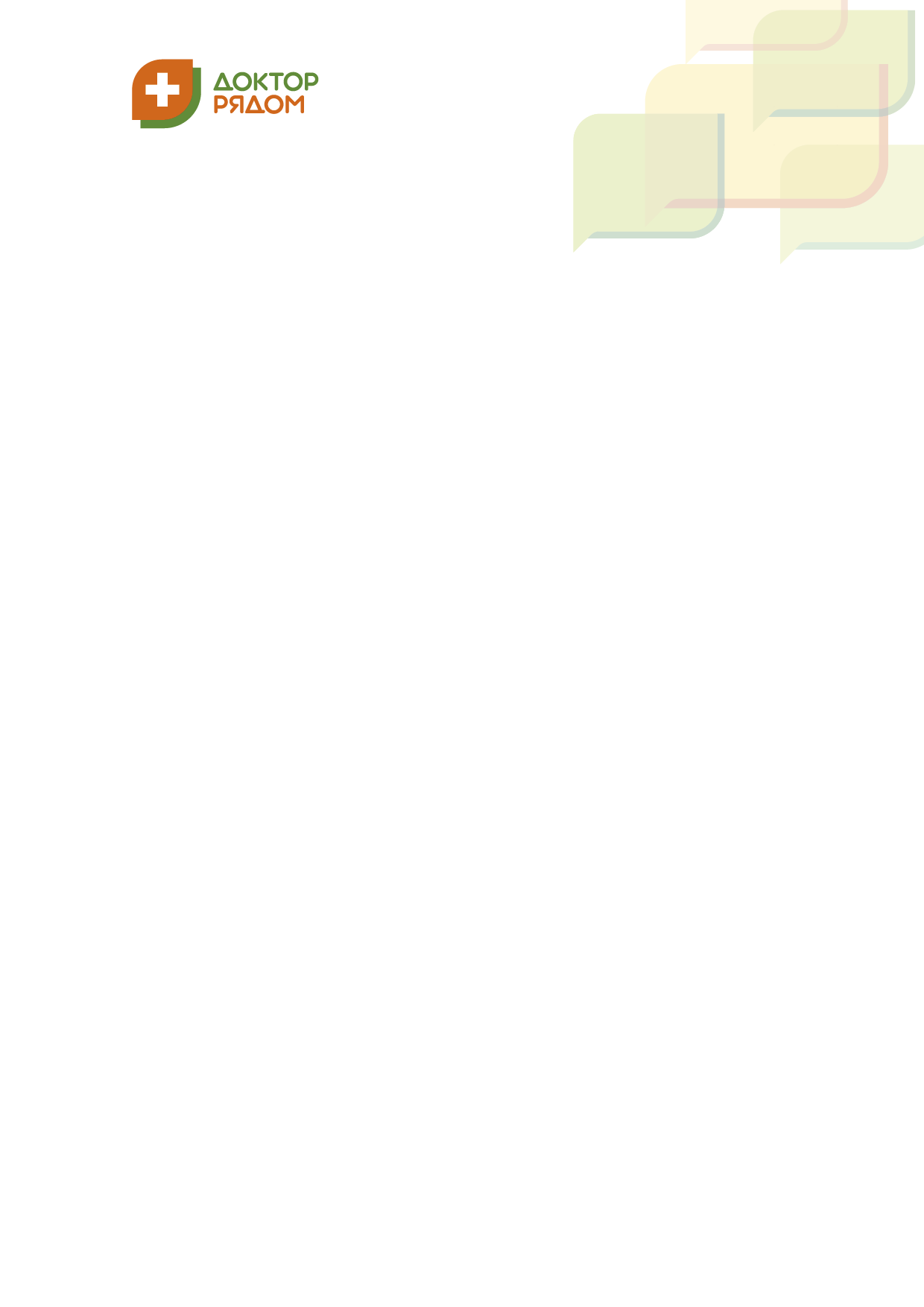 Комплексная программа медицинского обслуживания ребенка «Доктор рядом»«Педиатр в клинике+ в возрасте от 1 года до 3 лет»Программа включает медицинское обслуживание ребенка в клинике в течение года с прикреплением к личному врачу-педиатру. По данной программе предусмотрена мобильная связь с личным врачом-педиатром в часы работы врача-педиатра в клинике.Организация всех перечисленных услуг, в том числе организация вызова СМП осуществляется через единый контакт-центр или регистратуры клиник.В случае невозможности оказания какой-либо услуги, входящей в программу, на базе клиники «Доктор рядом» пациент может быть направлен в стороннее ЛПУ по выбору Исполнителя. Программа включает:1. Профилактические медицинские услуги (по назначению врача)Услуги оказываются в клинике.1.1. Плановые осмотры врачом - педиатром:1.2. Плановые осмотры узкими специалистами:1.3.Лабораторная диагностика (с возможностью получения результатов по электронной почте представителя пациента, указанной в договоре):1.4. Вакцинопрофилактика*Вакцинация проводится в клинике, в объеме и сроки, регламентированные Национальным календарем профилактических прививок. Перед введением вакцины проводится осмотр педиатром. При наличии медицинских противопоказаний вакцинация проводится по индивидуальному календарю.Календарь вакцинопрофилактики:* Стоимость вакцин, за исключением Диаскинтеста, в программу не включена2. Лечебно-диагностическая медицинская помощь (по назначению врача)2.1.1. Медицинские услуги, оказываемые в клинике:Первичные и повторные приемы, с выполнением во время приема необходимых врачебных диагностических и лечебных манипуляций, при острых и обострении хронических заболеваний по следующим специальностям (педиатр, невролог, кардиолог, эндокринолог, аллерголог-иммунолог, офтальмолог, оториноларинголог, хирург, ортопед).2.1.2. Лабораторная диагностика (с возможностью получения результатов по электронной почте представителя пациента, указанной в договоре):Лабораторные исследования проводятся по назначению врача при наличии медицинских показаний. Забор материала для исследований проводится в клинике. В случае заболевания забор анализов крови осуществляется на дому.клинические исследования крови, мочи, кала;биохимические исследования – не более 2-х раз по каждому материалу; микробиологические исследования – не более 2-х раз по каждому материалу;иммунологические исследования – 1 разисследование крови на иммуноглобулин E общий и специфические пищевые и пыльцевые иммуноглобулины А, М, G – не более 5 аллергенов; иммуно-серологические исследования для выявления хронических персистирующих внутриклеточных и вирусных инфекций (кроме скрининга): хламидии, микоплазмы, уреоплазмы, гарднереллы, вирусы герпеса 1, 2 типа, цитомегаловирус, вирус Эпштейн-Барра – не более 1 раза;иммуно-серологические исследования с целью диагностики эпидемиологически значимых прививаемых инфекций: коклюш, паракоклюш, в-гемолитический стрептококк, корь, краснуха, паротит – не более 2-х раз 2.1.3. Инструментальная диагностика:Диагностика проводится по назначению врача при наличии медицинских показаний не более 2-х раз по каждому виду.ультразвуковая диагностика;рентгенография;ЭКГ.2.1.4. Лечебные манипуляции:Проводятся по назначению врача при наличии медицинских показаний. Стоимость медикаментов в продукт не входит.Инъекции в/м, в/в, п/кожн., в/кожн. 2.1.5. Медицинская документация:Оформление медицинской документации установленного образца:листы нетрудоспособности;выписки из истории развития ребенка по письменному заявлению представителя ребёнка;все виды справок (без учета необходимого обследования).2.2. Медицинские услуги, оказываемые на дому (в пределах МКАД, включая территорию в радиусе 2,5км от расположения клиники):вызов врача-педиатра на дом: первичный осмотр при остром заболевании или обострении хронического проводится на дому, повторные осмотры – в поликлинике (за исключением случаев, когда ребенок по состоянию здоровья не может быть доставлен в клинику);Вызов врача на дом при остром и обострении хронического заболевания осуществляется дежурным педиатром, с целью профилактического осмотра – лечащим врачом-педиатром.3. Перечень услуг, оплачиваемых дополнительно:профилактические и лечебные услуги, не предусмотренные настоящей программой;медицинские услуги, не предписанные врачом;наблюдение ребенка в случае отказа от назначенной госпитализации;КТ, МРТ, полисомнография, холтеровское мониторирование АД и ЭКГ, тональная аудиометрия, электроэнцефалография, дуплексное сканирование сосудов, эндоскопические исследования, денситометрия;удаление вирусных бородавок, гемангиом, контагиозных моллюсков, невусов; подбор корригирующих медицинских устройств и приспособлений (подбор контактных линз, слуховых устройств).4. Услуги, не входящие в продукт медицинского обслуживания:КТ, МРТ, полисомнография, холтеровское мониторирование АД и ЭКГ, тональная аудиометрия, электроэнцефалография, дуплексное сканирование сосудов, эндоскопические исследования, денситометрия5. Перечень заболеваний, обслуживание по которым не входит в продукт медицинского обслуживания:заболевания и осложнения, повлекшие за собой установление группы инвалидности, с даты их регистрации КЭК; заболевания, относящиеся к IV - V диспансерной группе; врожденные инфекционные, паразитарные болезни и другие инфекции не специфичные для периода детства; особо опасные инфекционные заболевания; приобретенные хронические персистирующие внутриклеточные инфекции, вирусно-бактериальные инфекции, инфекции, передающиеся преимущественно половым путем, вызванные вирусом иммунодефицита человека; злокачественные новообразования; отдельные нарушения, вовлекающие иммунный механизм (первичные и комбинированные иммунодефициты); диффузные болезни соединительной ткани; психические расстройства и расстройства поведения; туберкулез; эпилепсия; детский церебральный паралич;оказание медицинской помощи при укусах кошек, собак, грызунов, клещей; удаление вирусных бородавок, гемангиом, контагиозных моллюсков, невусов; подбор корригирующих медицинских устройств и приспособлений (подбор контактных линз, слуховых устройств).6. Перечень заболеваний, обслуживание по которым оплачивается дополнительно:       1.    врожденные аномалии (пороки развития), деформации и хромосомные нарушения; болезни, не специфичные для периода детства;болезни эндокринной системы (острая и хроническая надпочечниковая недостаточность, инсулинозависимый сахарный диабет I типа).В случае выявления на момент заключения или в течение действия договора заболевания из данного перечня, лечение данного заболевания после постановки диагноза осуществляется за дополнительную плату. Условия предоставления услуг:8.1. Консультации дежурного врача-педиатра по телефону в часы работы клиники:пн-пт: с 8-00 до 21-00,сб-вс: с 9-00 до 19-00.Организация консультации осуществляется через единый call-центр.8.2. Время работы процедурного кабинета для сдачи анализов:пн-пт: с 8-00 до 17-00,сб-вс: с 9-00 до 14-00.8.3. Предоставление 20% скидки от цены по прейскуранту на услуги, не вошедшие в программу.8.4. Консультации по грудному вскармливанию в часы работы клиники:пн-пт: с 8-00 до 21-00,сб-вс: с 9-00 до 19-00.Стоимость программы составляет  49 900 рублей 00 копеекВозрастКратность осмотровот 1 года до 3 летЕжемесячноВозрастСпециалистыВ течение 2 годаНевролог, хирург, офтальмолог, оториноларинголог - по показаниямВ течение 3 годаНевролог, Детский хирург, Детский стоматолог, Офтальмолог, Оториноларинголог, , Акушер-гинеколог/Детский уролог-андролог  Специалисты, назначенные врачом-педиатром, но не более 6  – по медицинским показаниямВозрастАнализы1,5 годаКлинический анализ крови, клинический анализ мочи2 годаКлинический анализ крови, клинический анализ мочи, анализ кала на я/глистов, соскоб на энтеробиоз3 годаКлинический анализ крови, клинический анализ мочи, анализ кала на я/глистов, соскоб на энтеробиоз, Исследование уровня глюкозы в кровиВозрастВакцинация15 месяцевРевакцинация против пневмококковой инфекции18 месяцевПервая ревакцинация против дифтерии, столбняка, коклюша Первая ревакцинация против полиомиелита20 месяцевВторая ревакцинация против полиомиелита2-3 годаДиаскинтест (реакция Манту), - ежегодно